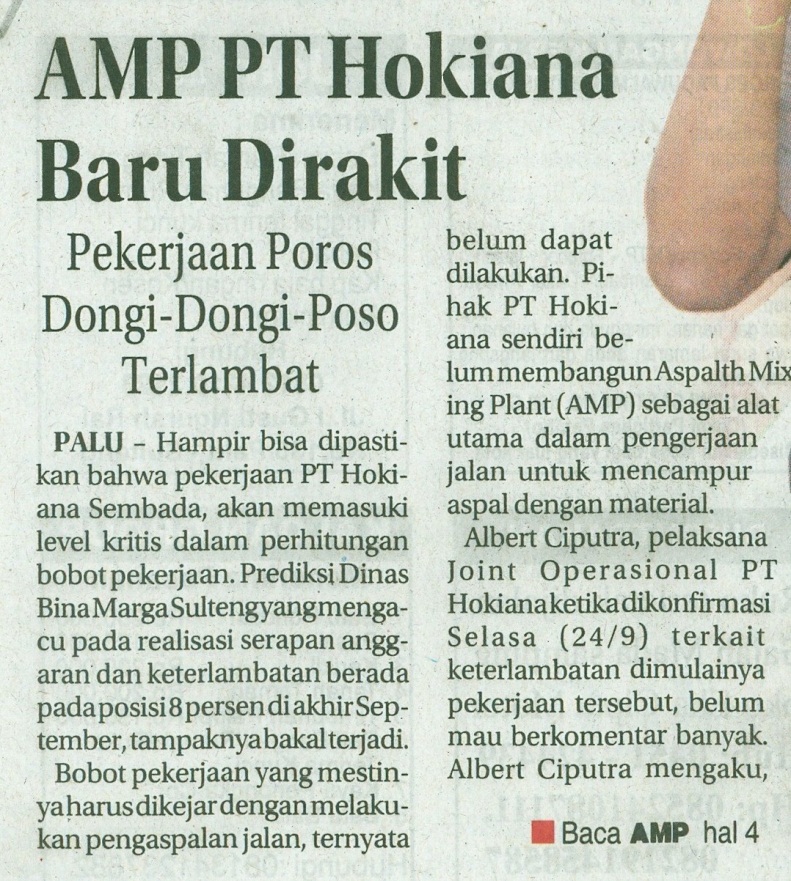 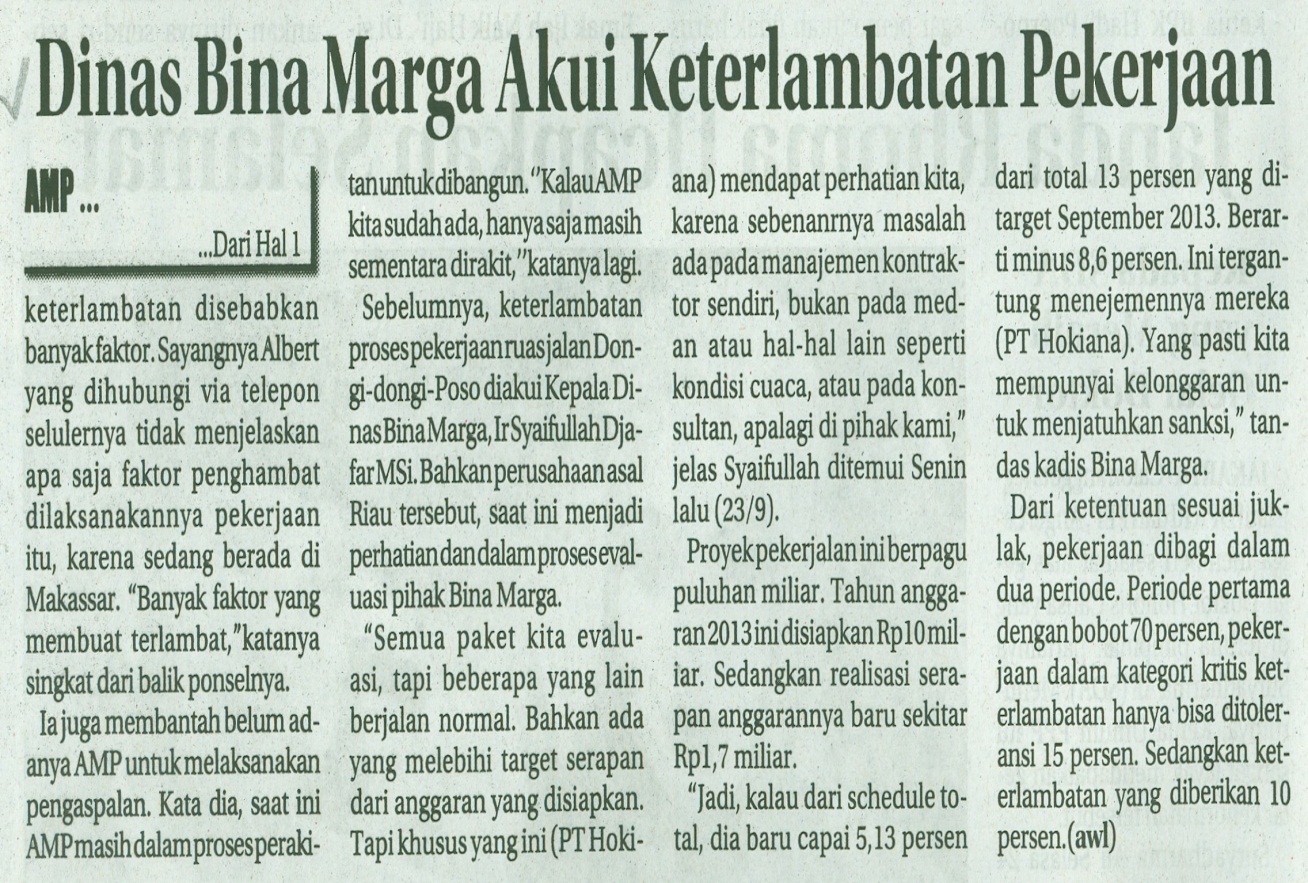 Harian    	:Radar SultengKasubaudSulteng IHari, tanggal:Rabu, 25 September 2013KasubaudSulteng IKeterangan:Hal. 1 Kolom 10-11; Hal 4 Kolom 11-14KasubaudSulteng IEntitas:Kota PaluKasubaudSulteng I